                                                              TOBFEST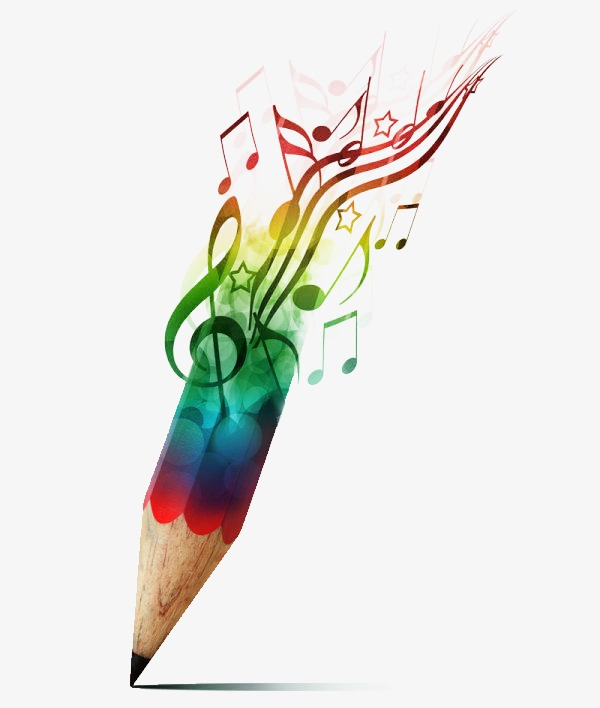 1º FESTIVAL DE MÚSICA ESTUDANTIL DO CAMPUS TOBIAS BARRETO-SEDECLARAÇÃO DE AUTORIA E INEDITISMO DA MÚSICAEu(Nós)_____________________________________________________________,RG nº(s):_______________________,Órgão(s) Expedidor(ES)/UF:__________,e CPF nº. (s)________________,Estado/UF:_____________, declaro (amos) para os devidos fins que a obra musical intitulada: ______________________________________________________________,inscrita para participar do 1º FESTIVAL DE MÚSICA ESTUDANTIL DO CAMPUS TOBIAS BARRETO-SE, promovido pelo INSTITUTO FEDERAL DE SERGIPE, é inédita e de minha autoria.Cidade/Estado: ______________________________   Data: _____/_____/2018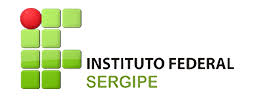 Nome (s) do (s) Autor (es)Assinatura(s) do (s) Autor (es)